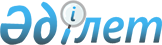 "Орталық атқарушы және өзге де орталық мемлекеттiк органдардың, сондай-ақ мәслихаттардың, әкімдіктердің, тексеру комиссияларының және әкімдердің нормативтiк құқықтық актiлерiнің ресми жариялануын бақылауды жүзеге асыру қағидаларын бекіту туралы" Қазақстан Республикасы Үкіметінің 2016 жылғы 29 маусымдағы № 384 қаулысының күші жойылды деп тану туралыҚазақстан Республикасы Үкіметінің 2021 жылғы 31 мамырдағы № 357 қаулысы
      Қазақстан Республикасының Үкіметі ҚАУЛЫ ЕТЕДІ:
      1. "Орталық атқарушы және өзге де орталық мемлекеттiк органдардың, сондай-ақ мәслихаттардың, әкімдіктердің, тексеру комиссияларының және әкімдердің нормативтiк құқықтық актiлерiнің ресми жариялануын бақылауды жүзеге асыру қағидаларын бекіту туралы" Қазақстан Республикасы Үкіметінің 2016 жылғы 29 маусымдағы № 384 қаулысының күші жойылды деп танылсын.
      2. Осы қаулы қол қойылған күнінен бастап қолданысқа енгiзiледi.
					© 2012. Қазақстан Республикасы Әділет министрлігінің «Қазақстан Республикасының Заңнама және құқықтық ақпарат институты» ШЖҚ РМК
				
      Қазақстан Республикасының
Премьер-Министрі 

А. Мамин
